Районный конкурс поисково-исследовательских работ, посвященный 460-летию основания города-крепости Болхова « Поставлен был город на реке Орлее…»                                                                                                     Выполнил:                                                                                          учащийся 7 класса                                                                                    МБОУ «Трубчевская ООШ»303153, Орловская область, Болховский район,д. Новый Синец, ул. Зеленая, д.11телефон 8(48640) 2-66-24Киреев Артем Игоревич                                                                                                    17.01.2003г.р.303153, Орловская обл., Болховский район, д. Новый Синец, пер. Центральный, д.1Руководитель: Киреева Ольга ИвановнаИстория основания города-крепости Болхова Тема моей исследовательской работы «История основания города-крепости Болхова». Актуальность темы, я думаю, очевидна,  в этом году исполняется 460 лет со дня основания города-крепости.   В большой стране у каждого человека есть маленький уголок – город, деревня, улица, дом, где он родился. Это его маленькая родина. А из множества таких маленьких родных уголков и состоит наша общая великая Родина. Мне  хотелось больше  узнать об истории основания  малой родины. Для этого я проведу своё маленькое исследование.
 Мне надо  научиться работать с  литературой,  находить полезную информацию, учиться анализировать и делать выводы.
Поставил перед собой вопросы, на которые надо искать ответы1.Почему город носит такое название?2.Какова история его основания?3.Почему нет единой точки зрения на происхождения города Болхова? 
Для поиска ответов я обратился за помощью к работнику  библиотеки, учителю истории,  посетил сайты интернет, прочитал книгу   А. Венедиктова «Болховские куранты», материалы из газет «Болховские куранты», «Край наш Орловский» А.Ф. Кострица и начал проводить исследование.   
 На холмах, придвинувшихся к речке Нугрь, раскинулся древний Болхов. Город возник в глубине  веков как один из крепостей, защищавшей южные рубежи от нападения внешних врагов. Мало оставили информации летописцы  о городе Болхове. Отсутствием первоначальных сведений о городе объясняется нашествие монголо - татаров.  Названия города получали разными путями.Посетив, краеведческий музей я узнал, что первое упоминание о  древней Болховской земле относится к осени 1196 года, являясь частью Черниговского княжества, была сожжена владимирский князем Всеволодом III Большое Гнездо. Болховские земли вошли в Карачевский удел князя Мстислава Михайловича. Позднее, в конце XIII—начале XIV веков Карачевское княжество делится на более мелкие уделы — Козельский и Звенигородский, земли Болховского края  входят в Звенигородский удел, а позднее достаются младшему сыну князя Адриана Звенигородского Ивану, по прозвищу Болхи, в свою очередь, становятся  самостоятельным уделом, а князь Иван — родоначальником рода князей Болховских. Существует мнение, что по имени этого князя был назван город - Болховом. 
Болховское княжество прекратило свое существование около 1406 года в связи с военным разгромом литовцами, а князья Болховские были вынуждены отъехать к Великому Князю Московскому на положение служивых князей, исполняя впоследствии должности государевых наместников и воевод.До середины XVII в. Болхов защищал южные границы Русского государства. С 1507 г. усилились набеги крымских татар, до 1550 г. они совершили не менее 40 походов на Русь. От Владимирского края и Мещеры на Оке до Тулы и Брянских лесов был создан передовой рубеж укреплений - «засечная черта», длина которой достигала 1000 км. Эта система укреплений включала в себя лесные завалы и, конечно, естественные преграды, в безлесной местности - земляные крепости, рвы, валы, частоколы. При устройстве лесных завалов использовались особые приемы: стволы деревьев валили в несколько рядов «к полю», т. е. навстречу нападающим; их не дорубливали, а только «засекали» на высоту человеческого роста. Общая глубина завалов - «засек» достигала 60 м. Ежегодно с Благовещения, когда можно было ожидать новые набеги конницы степняков, на границу с «Диким полем» назначали воевод, по всей округе устраивали сторожевые посты.
В царствование Ивана IV Грозного в 1556 г. на Красной горе, высоком левом берегу р. Нугрь, недалеко от впадения в нее р. Болховки, была построена крепость из дубовых бревен - «острог» с 11 башнями, окружность которого достигала 900 м. Реки Нугрь, Болховка, овраги, ров с северной стороны ограждали подходы к Болховской крепости. «Стены ее составляли из толстых бревен, которые плотно прилаживались одно к другому и шли в два ряда; пустое место между этими рядами наполнялось землею, камнем и кольями; поверх крепостных стен возвышалось несколько деревянных же башен, которые для предохранения от неприятельского огня, облагались свежим дерном. Здесь, внутри городских стен, постоянно содержалось наготове войско из служилых людей, набиравшихся из уездных детей боярских и даточных людей. На случай осадного времени, когда неприятель мог отнять у жителей воду, в городе находился тайник, ведший к реке». Это место, где ныне стоят соборная Преображенская и Троицкая церкви, в XVIII-XIX вв. именовалось городищем, или городком. Тогда же в крепость на Нугре прибыл воевода князь Василий Иванов Кашин
С этой даты считается дата основания города Болхова. 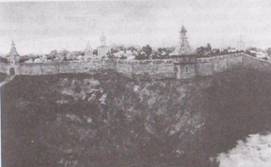 Уроженец Болхова, орловский краевед Игорь Федин в своей статье «Основание и имя города Болхова. Версия» объясняет название города, опираясь на осмастику. «Болхов был построен в месте, которое в летописи упоминается под именем Окского леса. В этимологическом словаре слово «болхарь» корень которого «болх»,  в значении «большой колокольчик»  лежит в названии нашего города, что означает говорить, звенеть. Второе значение слова «болх»  водоворот, пучина. Как известно, водоворот-это круговое вращение воды, постоянное или сезонное в местах слияния рек. С территории Окского леса берут начало реки Волга, Днепр, Западная Двина, Ока и другие». По мнению Игоря Федина больше тысячи лет назад Болховка, Нугрь  были теми реками, которые в половодье устраивали болх-водоворот. Он возникал в части реки Нугрь, расположенной между местами впадения в нее Болховки и Клечетни, называемой в народе «Круглой». Возможно, что наши предки, боясь силы водоворота, назвали его именем свой город. Окончание –ов появилось в 10 веке, что указывает на более древнее происхождение города, чем считается сейчас. Со временем Окский лес    из-за военной деятельности человека разделился на мелкие массивы, реки обмелели,  исчез болх-водоворот, но имя Болхова осталось. Он впервые упоминается в летописи по 1196годом в связи с его сожжением. Значит,  по мнению Федина город существовал и раньше.   Многие историки считают, что название города имеет сарматское происхождение. Но по этому вопросу существует спор среди историков. В.Н.Татищев автор «Истории Российской», пишет,  что Болхов или Болохов сарматского происхождения.    Имя князя Вятко (родоначальника вятического племени) вымышленное, а вятичи- название покоренного народа, которое славяне присвоили. Историк В.О. Татищев выступает против этой версии, считает, что на самом деле часть славян получило имя «вятичи» от имени своего родоначальника Вятко. Сарматы не давали имя городу Болхову, поскольку нет каких-либо доказательств их присутствия в дебрях окского леса. Известно, что на землях в верховьях южного Буга и бассейне рек Горынь, Случь, в 12-13 веках существовала Болховская земля с городом Болховом.   